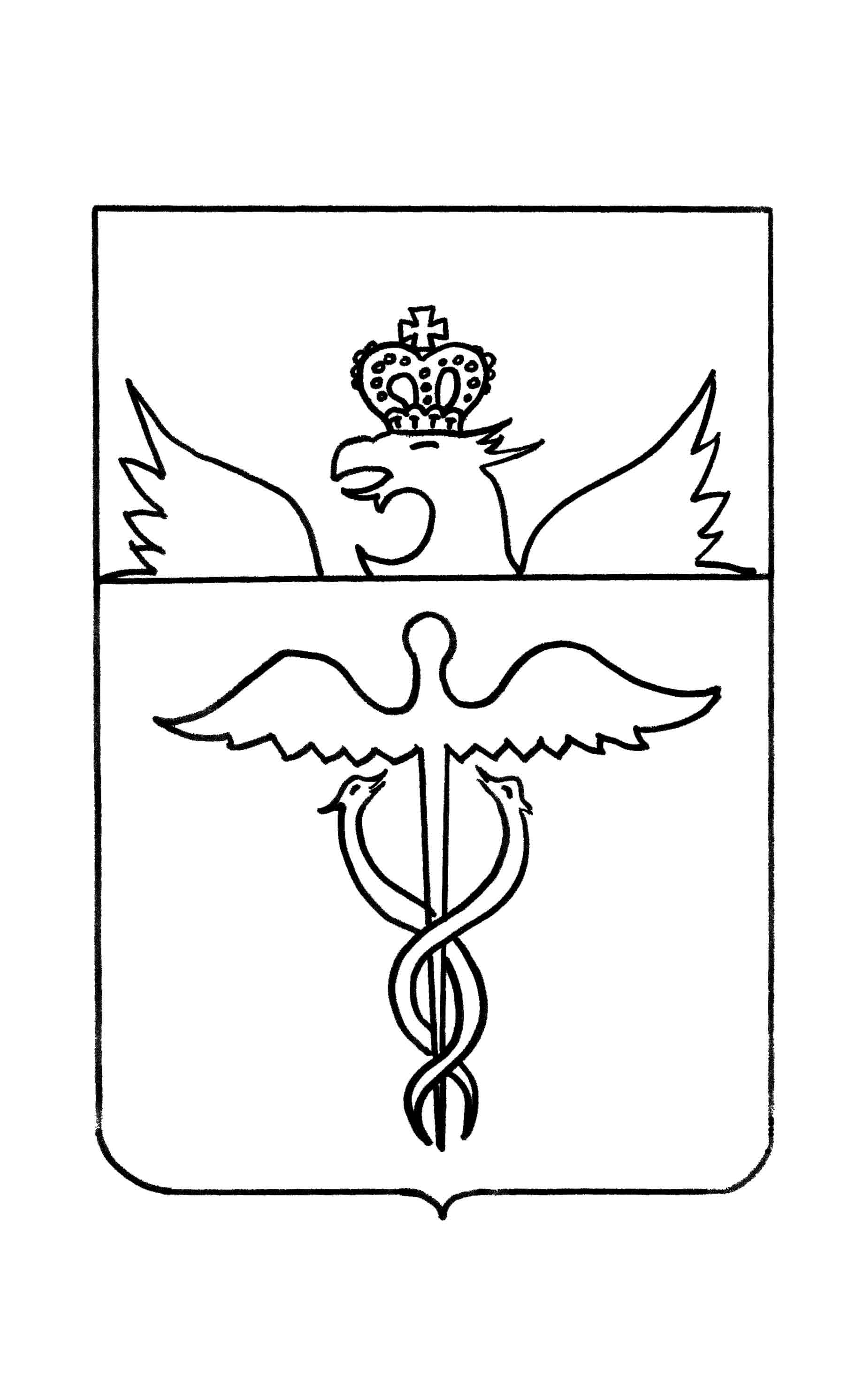 Администрация Карайчевского  сельского поселения Бутурлиновского муниципального районаВоронежской областиПОСТАНОВЛЕНИЕот 15.06.2023 г.  № 47           с. Карайчевка Об утверждении  Порядка ведениямуниципальной долговой книги Карайчевского сельского поселенияБутурлиновского муниципального района Воронежской области          В соответствии со статьями 120 и 121 Бюджетного кодекса Российской Федерации, на основании Положения о бюджетном процессе в Карайчевском сельском поселении Бутурлиновского муниципального района Воронежской области, утвержденного решением Совета народных депутатов Карайчевского сельского поселения Бутурлиновского муниципального района Воронежской области от 28.02.2022 г.  № 59, администрация  Карайчевского сельского поселения Бутурлиновского  муниципального района	Постановляет:           1. Утвердить прилагаемый Порядок ведения муниципальной долговой книги Карайчевского сельского поселения Бутурлиновского  муниципального района Воронежской области.          2.  Администрации Карайчевского сельского поселении Бутурлиновского муниципального района обеспечить ведение муниципальной долговой книги Карайчевского сельского поселения в соответствии с Порядком, утвержденным настоящим постановлением.          3. Постановление администрации Карайчевского сельского поселения Бутурлиновского муниципального района № 81 от 02.08.2016 г. «Об        утверждении      порядка      ведения муниципальной    долговой         книги Карайчевского сельского поселения» - считать утратившим силу.4.   Контроль   за  исполнением  настоящего постановления оставляю за собой. Глава Карайчевского сельского поселения                                Т.И. Складчикова.Порядокведения муниципальной долговой книги Карайчевского сельского поселения Бутурлиновского муниципального района Воронежской областиI. Порядок ведения Долговой книги1. Ведение Долговой книги осуществляется администрацией Карайчевского сельского поселения Бутурлиновского муниципального района Воронежской области в соответствии с настоящим Порядком.2. Администрация Карайчевского сельского поселения Бутурлиновского муниципального района Воронежской области несет ответственность за сохранность, своевременность, полноту и правильность ведения Долговой книги.3. Долговая книга ведется в разрезе долговых обязательств внутреннего муниципального долга Карайчевского сельского поселения Бутурлиновского муниципального района Воронежской области и содержит общую информацию о параметрах муниципальных долговых обязательств.4. В Долговой книге регистрируются следующие виды долговых обязательств:- муниципальные ценные бумаги Карайчевского сельского поселения Бутурлиновского муниципального района Воронежской области, номинальная стоимость которых указана в валюте Российской Федерации;- бюджетные кредиты, привлеченные из других бюджетов бюджетной системы Российской Федерации в валюте Российской Федерации;- кредиты, привлеченные от имени Карайчевского сельского поселения Бутурлиновского муниципального района Воронежской области как заемщика от кредитных организаций в валюте Российской Федерации;- муниципальные гарантии Карайчевского сельского поселения Бутурлиновского муниципального района Воронежской области в валюте Российской Федерации.5. Долговая книга формируется по следующим формам: 1) Реестр долговых обязательств Карайчевского сельского поселения Бутурлиновского муниципального района Воронежской области по форме, согласно приложению № 1 к настоящему Порядку.2)  Муниципальные ценные бумаги по форме, согласно приложению № 2 к настоящему Порядку.3) Бюджетные кредиты из других бюджетов бюджетной системы Российской Федерации по форме, согласно приложению № 3 к настоящему Порядку.4) Кредиты от кредитных организаций по форме, согласно приложению № 4 к настоящему Порядку.5) Муниципальные гарантии по форме, согласно приложению № 5 к настоящему Порядку..6. Реструктуризация долгового обязательства, послужившая основанием для прекращения долгового обязательства с заменой иным долговым обязательством, предусматривающим другие условия обслуживания и погашения, подлежит отражению в Долговой книге с отметкой о прекращении реструктурируемого обязательства.7.  Учет операций в Долговой книге ведется в электронном виде администрацией Карайчевского сельского поселения  Бутурлиновского муниципального района Воронежской области и ежемесячно по состоянию на 1 число месяца, следующего за отчетным, фиксируется на бумажном носителе. 8. Сведения Долговой книги используются для ведения регистров бюджетного учета.9. Информация о долговых обязательствах (за исключением обязательств по муниципальным гарантиям Карайчевского сельского поселения Бутурлиновского муниципального района Воронежской области) вносится в Долговую книгу в срок, не превышающий пяти рабочих дней с момента возникновения соответствующего обязательства.Информация о долговых обязательствах по муниципальным гарантиям Карайчевского сельского поселения Бутурлиновского муниципального района  Воронежской области вносится в Долговую книгу в течение пяти рабочих дней с момента получения сведений о фактическом возникновении (увеличении) или прекращении (уменьшении) обязательств принципала, обеспеченных муниципальной гарантией Карайчевского Бутурлиновского муниципального района Воронежской области.10. Информация, содержащаяся в Долговой книге, является конфиденциальной.II. Порядок регистрации долговых обязательств11. Регистрация долговых обязательств осуществляется путем присвоения регистрационного номера долговому обязательству и внесения соответствующих записей в Долговую книгу.12. Регистрация долговых обязательств осуществляется путем присвоения регистрационного номера, состоящего из пяти значащих разрядов:X1X2X3X4X5.а) Первый, второй разряды номера (X1X2) указывают на тип муниципального долгового обязательства:«01» – для муниципальных ценных бумаг Карайчевского сельского поселения Бутурлиновского муниципального района Воронежской области, номинальная стоимость которых указана в валюте Российской Федерации;«02» - для кредитов, привлеченных от имени Карайчевского сельского поселения  Бутурлиновского муниципального района Воронежской области как заемщика от кредитных организаций в валюте Российской Федерации;«03» - для кредитов, привлеченных от имени Карайчевского сельского поселения Бутурлиновского муниципального района Воронежской области как заемщика от международных финансовых организаций в валюте Российской Федерации;«04» - для бюджетных кредитов, привлеченных из других бюджетов бюджетной системы Российской Федерации в валюте Российской Федерации;«05» -  для муниципальных гарантий Российской Федерации.б) Третий, четвертый, пятый разряды (X3X4X5) указывают на порядковый номер выпуска данного типа.III. Порядок хранения Долговой книги13. Данные Долговой книги Карайчевского сельского поселения Бутурлиновского муниципального района Воронежской области хранятся на бумажном носителе и в электронной базе данных администрации Карайчевского сельского поселения Бутурлиновского муниципального района Воронежской области.14. Информация, послужившая основанием для регистрации долгового обязательства в Долговой книге, хранится в течение пяти лет после полного исполнения долгового обязательства, списания задолженности по долговому обязательству или его прекращению по иным основаниям (с условием о залоге имущества - десять лет).VI. Порядок передачи информации о долговых обязательствах, отраженных в Долговой книге15. Информация, отраженная в Долговой книге, передается в отдел финансов администрации Бутурлиновского муниципального района Воронежской области в объемах, порядке и сроки, установленные Отделом  финансов Бутурлиновского муниципального района  Воронежской области.16. Ответственность за достоверность передаваемых отделу  финансов Бутурлиновского муниципального района Воронежской области  данных несет администрация Карайчевского сельского поселения Бутурлиновского муниципального района Воронежской области.Приложение к Постановлению администрации Карайчевского сельского поселения Бутурлиновского муниципального района  Воронежской области от 15.06.2023г. № 47                                                                                                             Приложение 1 к Порядку ведения муниципальной                                                                                                          долговой книги Карайчевского  сельского поселения                                                                                               Бутурлиновского муниципального районаРеестр долговых обязательств Карайчевского  сельского поселения Бутурлиновского муниципального района Воронежской области по состоянию                                                                                                             Приложение 1 к Порядку ведения муниципальной                                                                                                          долговой книги Карайчевского  сельского поселения                                                                                               Бутурлиновского муниципального районаРеестр долговых обязательств Карайчевского  сельского поселения Бутурлиновского муниципального района Воронежской области по состоянию                                                                                                             Приложение 1 к Порядку ведения муниципальной                                                                                                          долговой книги Карайчевского  сельского поселения                                                                                               Бутурлиновского муниципального районаРеестр долговых обязательств Карайчевского  сельского поселения Бутурлиновского муниципального района Воронежской области по состоянию                                                                                                             Приложение 1 к Порядку ведения муниципальной                                                                                                          долговой книги Карайчевского  сельского поселения                                                                                               Бутурлиновского муниципального районаРеестр долговых обязательств Карайчевского  сельского поселения Бутурлиновского муниципального района Воронежской области по состоянию                                                                                                             Приложение 1 к Порядку ведения муниципальной                                                                                                          долговой книги Карайчевского  сельского поселения                                                                                               Бутурлиновского муниципального районаРеестр долговых обязательств Карайчевского  сельского поселения Бутурлиновского муниципального района Воронежской области по состоянию                                                                                                             Приложение 1 к Порядку ведения муниципальной                                                                                                          долговой книги Карайчевского  сельского поселения                                                                                               Бутурлиновского муниципального районаРеестр долговых обязательств Карайчевского  сельского поселения Бутурлиновского муниципального района Воронежской области по состоянию                                                                                                             Приложение 1 к Порядку ведения муниципальной                                                                                                          долговой книги Карайчевского  сельского поселения                                                                                               Бутурлиновского муниципального районаРеестр долговых обязательств Карайчевского  сельского поселения Бутурлиновского муниципального района Воронежской области по состоянию                                                                                                             Приложение 1 к Порядку ведения муниципальной                                                                                                          долговой книги Карайчевского  сельского поселения                                                                                               Бутурлиновского муниципального районаРеестр долговых обязательств Карайчевского  сельского поселения Бутурлиновского муниципального района Воронежской области по состоянию                                                                                                             Приложение 1 к Порядку ведения муниципальной                                                                                                          долговой книги Карайчевского  сельского поселения                                                                                               Бутурлиновского муниципального районаРеестр долговых обязательств Карайчевского  сельского поселения Бутурлиновского муниципального района Воронежской области по состоянию                                                                                                             Приложение 1 к Порядку ведения муниципальной                                                                                                          долговой книги Карайчевского  сельского поселения                                                                                               Бутурлиновского муниципального районаРеестр долговых обязательств Карайчевского  сельского поселения Бутурлиновского муниципального района Воронежской области по состоянию                                                                                                             Приложение 1 к Порядку ведения муниципальной                                                                                                          долговой книги Карайчевского  сельского поселения                                                                                               Бутурлиновского муниципального районаРеестр долговых обязательств Карайчевского  сельского поселения Бутурлиновского муниципального района Воронежской области по состоянию                                                                                                             Приложение 1 к Порядку ведения муниципальной                                                                                                          долговой книги Карайчевского  сельского поселения                                                                                               Бутурлиновского муниципального районаРеестр долговых обязательств Карайчевского  сельского поселения Бутурлиновского муниципального района Воронежской области по состояниюна ____________________________ годана ____________________________ годана ____________________________ годана ____________________________ годана ____________________________ годана ____________________________ годана ____________________________ годана ____________________________ годана ____________________________ годана ____________________________ годана ____________________________ годана ____________________________ годарублейрублейрублейрублейрублейрублейрублейрублейрублейрублейрублейрублейНаименование кредитного учрежденияКредитное соглашениеДата заключения соглашенияНа какие целиСрок погашения по договоруСумма задолженностиСумма задолженностиСумма задолженностиСумма задолженностиПримечаниеФактические расходы на обслуживание МДСумма задолженностиНаименование кредитного учрежденияКредитное соглашениеДата заключения соглашенияНа какие целиСрок погашения по договоруВсегоВ том числе просроч.Платежи в ______ г.Платежи ______ 2023 г.ПримечаниеПлатежи после _____ г.Наименование кредитного учрежденияКредитное соглашениеДата заключения соглашенияНа какие целиСрок погашения по договоруВсегоВ том числе просроч.Платежи в ______ г.Платежи ______ 2023 г.ПримечаниеНаименование кредитного учрежденияКредитное соглашениеДата заключения соглашенияНа какие целиСрок погашения по договоруВсегоВ том числе просроч.Платежи в ______ г.Платежи ______ 2023 г.ПримечаниеНаименование кредитного учрежденияКредитное соглашениеДата заключения соглашенияНа какие целиСрок погашения по договоруВсегоВ том числе просроч.Платежи в ______ г.Платежи ______ 2023 г.ПримечаниеНаименование кредитного учрежденияКредитное соглашениеДата заключения соглашенияНа какие целиСрок погашения по договоруВсегоВ том числе просроч.Платежи в ______ г.Платежи ______ 2023 г.Примечание123456789101112I. ЦЕННЫЕ БУМАГИI. ЦЕННЫЕ БУМАГИI. ЦЕННЫЕ БУМАГИI. ЦЕННЫЕ БУМАГИI. ЦЕННЫЕ БУМАГИI. ЦЕННЫЕ БУМАГИI. ЦЕННЫЕ БУМАГИI. ЦЕННЫЕ БУМАГИI. ЦЕННЫЕ БУМАГИI. ЦЕННЫЕ БУМАГИI. ЦЕННЫЕ БУМАГИI. ЦЕННЫЕ БУМАГИI. ЦЕННЫЕ БУМАГИ ИТОГО ИТОГО ИТОГО ИТОГО ИТОГО ИТОГОII. ЗАДОЛЖЕННОСТЬ ПЕРЕД ОБЛАСТНЫМ БЮДЖЕТОМII. ЗАДОЛЖЕННОСТЬ ПЕРЕД ОБЛАСТНЫМ БЮДЖЕТОМII. ЗАДОЛЖЕННОСТЬ ПЕРЕД ОБЛАСТНЫМ БЮДЖЕТОМII. ЗАДОЛЖЕННОСТЬ ПЕРЕД ОБЛАСТНЫМ БЮДЖЕТОМII. ЗАДОЛЖЕННОСТЬ ПЕРЕД ОБЛАСТНЫМ БЮДЖЕТОМII. ЗАДОЛЖЕННОСТЬ ПЕРЕД ОБЛАСТНЫМ БЮДЖЕТОМII. ЗАДОЛЖЕННОСТЬ ПЕРЕД ОБЛАСТНЫМ БЮДЖЕТОМII. ЗАДОЛЖЕННОСТЬ ПЕРЕД ОБЛАСТНЫМ БЮДЖЕТОМII. ЗАДОЛЖЕННОСТЬ ПЕРЕД ОБЛАСТНЫМ БЮДЖЕТОМII. ЗАДОЛЖЕННОСТЬ ПЕРЕД ОБЛАСТНЫМ БЮДЖЕТОМII. ЗАДОЛЖЕННОСТЬ ПЕРЕД ОБЛАСТНЫМ БЮДЖЕТОМII. ЗАДОЛЖЕННОСТЬ ПЕРЕД ОБЛАСТНЫМ БЮДЖЕТОМII. ЗАДОЛЖЕННОСТЬ ПЕРЕД ОБЛАСТНЫМ БЮДЖЕТОМ ИТОГО ИТОГО ИТОГО ИТОГО ИТОГО ИТОГОIII. БАНКОВСКИЕ КРЕДИТЫIII. БАНКОВСКИЕ КРЕДИТЫIII. БАНКОВСКИЕ КРЕДИТЫIII. БАНКОВСКИЕ КРЕДИТЫIII. БАНКОВСКИЕ КРЕДИТЫIII. БАНКОВСКИЕ КРЕДИТЫIII. БАНКОВСКИЕ КРЕДИТЫIII. БАНКОВСКИЕ КРЕДИТЫIII. БАНКОВСКИЕ КРЕДИТЫIII. БАНКОВСКИЕ КРЕДИТЫIII. БАНКОВСКИЕ КРЕДИТЫIII. БАНКОВСКИЕ КРЕДИТЫIII. БАНКОВСКИЕ КРЕДИТЫ ИТОГО ИТОГО ИТОГО ИТОГО ИТОГО ИТОГОIV. МУНИЦИПАЛЬНЫЕ ГАРАНТИИIV. МУНИЦИПАЛЬНЫЕ ГАРАНТИИIV. МУНИЦИПАЛЬНЫЕ ГАРАНТИИIV. МУНИЦИПАЛЬНЫЕ ГАРАНТИИIV. МУНИЦИПАЛЬНЫЕ ГАРАНТИИIV. МУНИЦИПАЛЬНЫЕ ГАРАНТИИВсегоВсегоВсегоВсегоВсегоВсегоМуниципальный долг без учета муниципальной гарантииМуниципальный долг без учета муниципальной гарантииМуниципальный долг без учета муниципальной гарантииМуниципальный долг без учета муниципальной гарантииМуниципальный долг без учета муниципальной гарантииМуниципальный долг без учета муниципальной гарантииПриложение 2 к Порядку ведения муниципальной долговой книги Карайчевского  сельского поселения  Бутурлиновского муниципального районаПриложение 2 к Порядку ведения муниципальной долговой книги Карайчевского  сельского поселения  Бутурлиновского муниципального районаПриложение 2 к Порядку ведения муниципальной долговой книги Карайчевского  сельского поселения  Бутурлиновского муниципального районаПриложение 2 к Порядку ведения муниципальной долговой книги Карайчевского  сельского поселения  Бутурлиновского муниципального районаПриложение 2 к Порядку ведения муниципальной долговой книги Карайчевского  сельского поселения  Бутурлиновского муниципального районаПриложение 2 к Порядку ведения муниципальной долговой книги Карайчевского  сельского поселения  Бутурлиновского муниципального районаПриложение 2 к Порядку ведения муниципальной долговой книги Карайчевского  сельского поселения  Бутурлиновского муниципального районаПриложение 2 к Порядку ведения муниципальной долговой книги Карайчевского  сельского поселения  Бутурлиновского муниципального районаПриложение 2 к Порядку ведения муниципальной долговой книги Карайчевского  сельского поселения  Бутурлиновского муниципального районаПриложение 2 к Порядку ведения муниципальной долговой книги Карайчевского  сельского поселения  Бутурлиновского муниципального районаПриложение 2 к Порядку ведения муниципальной долговой книги Карайчевского  сельского поселения  Бутурлиновского муниципального районаПриложение 2 к Порядку ведения муниципальной долговой книги Карайчевского  сельского поселения  Бутурлиновского муниципального районаПриложение 2 к Порядку ведения муниципальной долговой книги Карайчевского  сельского поселения  Бутурлиновского муниципального районаПриложение 2 к Порядку ведения муниципальной долговой книги Карайчевского  сельского поселения  Бутурлиновского муниципального районаПриложение 2 к Порядку ведения муниципальной долговой книги Карайчевского  сельского поселения  Бутурлиновского муниципального районаПриложение 2 к Порядку ведения муниципальной долговой книги Карайчевского  сельского поселения  Бутурлиновского муниципального районаПриложение 2 к Порядку ведения муниципальной долговой книги Карайчевского  сельского поселения  Бутурлиновского муниципального районаПриложение 2 к Порядку ведения муниципальной долговой книги Карайчевского  сельского поселения  Бутурлиновского муниципального районаПриложение 2 к Порядку ведения муниципальной долговой книги Карайчевского  сельского поселения  Бутурлиновского муниципального районаПриложение 2 к Порядку ведения муниципальной долговой книги Карайчевского  сельского поселения  Бутурлиновского муниципального районаПриложение 2 к Порядку ведения муниципальной долговой книги Карайчевского  сельского поселения  Бутурлиновского муниципального районаПриложение 2 к Порядку ведения муниципальной долговой книги Карайчевского  сельского поселения  Бутурлиновского муниципального районаПриложение 2 к Порядку ведения муниципальной долговой книги Карайчевского  сельского поселения  Бутурлиновского муниципального районаПриложение 2 к Порядку ведения муниципальной долговой книги Карайчевского  сельского поселения  Бутурлиновского муниципального районаПриложение 2 к Порядку ведения муниципальной долговой книги Карайчевского  сельского поселения  Бутурлиновского муниципального районаПриложение 2 к Порядку ведения муниципальной долговой книги Карайчевского  сельского поселения  Бутурлиновского муниципального районаПриложение 2 к Порядку ведения муниципальной долговой книги Карайчевского  сельского поселения  Бутурлиновского муниципального районаПриложение 2 к Порядку ведения муниципальной долговой книги Карайчевского  сельского поселения  Бутурлиновского муниципального районаПриложение 2 к Порядку ведения муниципальной долговой книги Карайчевского  сельского поселения  Бутурлиновского муниципального района                                                                         Муниципальные ценные бумаги                                                                          Муниципальные ценные бумаги                                                                          Муниципальные ценные бумаги                                                                          Муниципальные ценные бумаги                                                                          Муниципальные ценные бумаги                                                                          Муниципальные ценные бумаги                                                                          Муниципальные ценные бумаги                                                                          Муниципальные ценные бумаги                                                                          Муниципальные ценные бумаги                                                                          Муниципальные ценные бумаги                                                                          Муниципальные ценные бумаги                                                                          Муниципальные ценные бумаги                                                                          Муниципальные ценные бумаги                                                                          Муниципальные ценные бумаги                                                                          Муниципальные ценные бумаги                                                                          Муниципальные ценные бумаги                                                                          Муниципальные ценные бумаги                                                                          Муниципальные ценные бумаги                                                                          Муниципальные ценные бумаги                                                                          Муниципальные ценные бумаги                                                                          Муниципальные ценные бумаги                                                                          Муниципальные ценные бумаги рубльрубльрубльрубльрубльрубльрубльДата регистр.Регистр. номер контрактаРегистр. номер (цен.бум.)ЭмитентНаименование и вид ценной бумагиОснование для осуществления эмиссии ценных бумагНаименование депозитарияНомер и дата государственного контрактаСрок начала/
окончания обращенияНоминальная стоимость одной ценной бумагиОбъем выпускa (дополнительного выпуска) по номинальной стоимостиУстановленная дата выплаты купонного дохода по каждому купонному периоду% ставка купонного доходаСумма купонного дохода, подлежащая выплатеУстановленная дата погашения ценных бумагСумма номинальной стоимости ценных бумаг, подлежащих выплате в установленные датыОбъем долга по ценным бумагам на начало годаДата размещения, доразмещения, выплата купонного дохода, выплаты номинальной стоимости ценных бумагДата размещения, доразмещения, выплата купонного дохода, выплаты номинальной стоимости ценных бумагОбъем фактического размещения (по номинальной стоимости)Сведения о выплате по ценным бумагам на отчетную датуСведения о выплате по ценным бумагам на отчетную датуОбъем долга по ценным бумагам на отчетную датуОбъем долга по ценным бумагам на отчетную датуОбъем долга по ценным бумагам на отчетную датуСумма просроченной задолженностиСумма просроченной задолженностиПримечаниеПримечаниеДата регистр.Регистр. номер контрактаРегистр. номер (цен.бум.)ЭмитентНаименование и вид ценной бумагиОснование для осуществления эмиссии ценных бумагНаименование депозитарияНомер и дата государственного контрактаСрок начала/
окончания обращенияНоминальная стоимость одной ценной бумагиОбъем выпускa (дополнительного выпуска) по номинальной стоимостиУстановленная дата выплаты купонного дохода по каждому купонному периоду% ставка купонного доходаСумма купонного дохода, подлежащая выплатеУстановленная дата погашения ценных бумагСумма номинальной стоимости ценных бумаг, подлежащих выплате в установленные датыОбъем долга по ценным бумагам на начало годаДата размещения, доразмещения, выплата купонного дохода, выплаты номинальной стоимости ценных бумагДата размещения, доразмещения, выплата купонного дохода, выплаты номинальной стоимости ценных бумагОбъем фактического размещения (по номинальной стоимости)Номинальная стоимостьКупонный доходОбъем выпуска (дополнительного выпуска)Купонный доход (подлежащий к выплате)Объем долга по ценным бумагам на отчетную датуНоминальная стоимость Купонный доходПримечаниеПримечание1234567891011121314151617181819202122232425262727Приложение 3 к Порядку ведения муниципальной долговой книги Карайчевского сельского поселения  Бутурлиновского муниципального районаПриложение 3 к Порядку ведения муниципальной долговой книги Карайчевского сельского поселения  Бутурлиновского муниципального районаПриложение 3 к Порядку ведения муниципальной долговой книги Карайчевского сельского поселения  Бутурлиновского муниципального районаПриложение 3 к Порядку ведения муниципальной долговой книги Карайчевского сельского поселения  Бутурлиновского муниципального районаПриложение 3 к Порядку ведения муниципальной долговой книги Карайчевского сельского поселения  Бутурлиновского муниципального районаПриложение 3 к Порядку ведения муниципальной долговой книги Карайчевского сельского поселения  Бутурлиновского муниципального районаПриложение 3 к Порядку ведения муниципальной долговой книги Карайчевского сельского поселения  Бутурлиновского муниципального районаПриложение 3 к Порядку ведения муниципальной долговой книги Карайчевского сельского поселения  Бутурлиновского муниципального районаПриложение 3 к Порядку ведения муниципальной долговой книги Карайчевского сельского поселения  Бутурлиновского муниципального районаПриложение 3 к Порядку ведения муниципальной долговой книги Карайчевского сельского поселения  Бутурлиновского муниципального районаПриложение 3 к Порядку ведения муниципальной долговой книги Карайчевского сельского поселения  Бутурлиновского муниципального районаПриложение 3 к Порядку ведения муниципальной долговой книги Карайчевского сельского поселения  Бутурлиновского муниципального районаПриложение 3 к Порядку ведения муниципальной долговой книги Карайчевского сельского поселения  Бутурлиновского муниципального районаПриложение 3 к Порядку ведения муниципальной долговой книги Карайчевского сельского поселения  Бутурлиновского муниципального районаПриложение 3 к Порядку ведения муниципальной долговой книги Карайчевского сельского поселения  Бутурлиновского муниципального районаПриложение 3 к Порядку ведения муниципальной долговой книги Карайчевского сельского поселения  Бутурлиновского муниципального районаПриложение 3 к Порядку ведения муниципальной долговой книги Карайчевского сельского поселения  Бутурлиновского муниципального районаПриложение 3 к Порядку ведения муниципальной долговой книги Карайчевского сельского поселения  Бутурлиновского муниципального районаПриложение 3 к Порядку ведения муниципальной долговой книги Карайчевского сельского поселения  Бутурлиновского муниципального районаПриложение 3 к Порядку ведения муниципальной долговой книги Карайчевского сельского поселения  Бутурлиновского муниципального районаПриложение 3 к Порядку ведения муниципальной долговой книги Карайчевского сельского поселения  Бутурлиновского муниципального районаПриложение 3 к Порядку ведения муниципальной долговой книги Карайчевского сельского поселения  Бутурлиновского муниципального районаПриложение 3 к Порядку ведения муниципальной долговой книги Карайчевского сельского поселения  Бутурлиновского муниципального районаПриложение 3 к Порядку ведения муниципальной долговой книги Карайчевского сельского поселения  Бутурлиновского муниципального районаПриложение 3 к Порядку ведения муниципальной долговой книги Карайчевского сельского поселения  Бутурлиновского муниципального районаПриложение 3 к Порядку ведения муниципальной долговой книги Карайчевского сельского поселения  Бутурлиновского муниципального районаПриложение 3 к Порядку ведения муниципальной долговой книги Карайчевского сельского поселения  Бутурлиновского муниципального районаПриложение 3 к Порядку ведения муниципальной долговой книги Карайчевского сельского поселения  Бутурлиновского муниципального районаПриложение 3 к Порядку ведения муниципальной долговой книги Карайчевского сельского поселения  Бутурлиновского муниципального районаБюджетные кредиты из других бюджетов бюджетной системы Российской ФедерацииБюджетные кредиты из других бюджетов бюджетной системы Российской ФедерацииБюджетные кредиты из других бюджетов бюджетной системы Российской ФедерацииБюджетные кредиты из других бюджетов бюджетной системы Российской ФедерацииБюджетные кредиты из других бюджетов бюджетной системы Российской ФедерацииБюджетные кредиты из других бюджетов бюджетной системы Российской ФедерацииБюджетные кредиты из других бюджетов бюджетной системы Российской ФедерацииБюджетные кредиты из других бюджетов бюджетной системы Российской ФедерацииБюджетные кредиты из других бюджетов бюджетной системы Российской ФедерацииБюджетные кредиты из других бюджетов бюджетной системы Российской ФедерацииБюджетные кредиты из других бюджетов бюджетной системы Российской ФедерацииБюджетные кредиты из других бюджетов бюджетной системы Российской ФедерацииБюджетные кредиты из других бюджетов бюджетной системы Российской ФедерацииБюджетные кредиты из других бюджетов бюджетной системы Российской ФедерацииБюджетные кредиты из других бюджетов бюджетной системы Российской ФедерацииБюджетные кредиты из других бюджетов бюджетной системы Российской ФедерацииБюджетные кредиты из других бюджетов бюджетной системы Российской ФедерацииБюджетные кредиты из других бюджетов бюджетной системы Российской ФедерацииБюджетные кредиты из других бюджетов бюджетной системы Российской ФедерацииБюджетные кредиты из других бюджетов бюджетной системы Российской ФедерацииБюджетные кредиты из других бюджетов бюджетной системы Российской ФедерацииБюджетные кредиты из других бюджетов бюджетной системы Российской ФедерацииБюджетные кредиты из других бюджетов бюджетной системы Российской ФедерацииБюджетные кредиты из других бюджетов бюджетной системы Российской ФедерацииБюджетные кредиты из других бюджетов бюджетной системы Российской ФедерацииБюджетные кредиты из других бюджетов бюджетной системы Российской ФедерацииБюджетные кредиты из других бюджетов бюджетной системы Российской ФедерацииБюджетные кредиты из других бюджетов бюджетной системы Российской ФедерацииБюджетные кредиты из других бюджетов бюджетной системы Российской ФедерацииБюджетные кредиты из других бюджетов бюджетной системы Российской ФедерациирубльДата регистр.Регистрац.номерОснование для получения кредитаНомер соглашения (допрлнительного соглашения)Остаток по кредиту на начало годаДата заключения соглашения (дополнительного соглашения)Дата получения кредитаОбъем предоставленного кредитаОрган, предоставивший кредитПроцентная ставка по кредитуУстановленные даты выплаты процентных платежейСумма процентных платежей, подлежащих выплатеДата погашения кредита, установленная соглашениемСумма погашения кредита, подлежащая выплате в даты, установленная соглашениемПогашено на отчетную датуПогашено на отчетную датуПогашено на отчетную датуПогашено на отчетную датуПогашено на отчетную датуОбъем долга на отчетную датуОбъем долга на отчетную датуОбъем долга на отчетную датуОбъем долга на отчетную датуПросроченная задолженностьПросроченная задолженностьПросроченная задолженностьПросроченная задолженностьИные сведенияИные сведенияДата регистр.Регистрац.номерОснование для получения кредитаНомер соглашения (допрлнительного соглашения)Остаток по кредиту на начало годаДата заключения соглашения (дополнительного соглашения)Дата получения кредитаОбъем предоставленного кредитаОрган, предоставивший кредитПроцентная ставка по кредитуУстановленные даты выплаты процентных платежейСумма процентных платежей, подлежащих выплатеДата погашения кредита, установленная соглашениемСумма погашения кредита, подлежащая выплате в даты, установленная соглашениемДата погашенияОсновной долгПроцентыШтрафы, пениВсегоОсновной долгПроцентыШтрафы, пениВсегоОсновной долгПроцентыШтрафы, пениВсегоИные сведенияИные сведения1234567891011121314151617181920212223242526272828Приложение 4 к Порядку ведения муниципальной долговой книги Карайчевского сельского поселения Бутурлиновского муниципального районаПриложение 4 к Порядку ведения муниципальной долговой книги Карайчевского сельского поселения Бутурлиновского муниципального районаПриложение 4 к Порядку ведения муниципальной долговой книги Карайчевского сельского поселения Бутурлиновского муниципального районаПриложение 4 к Порядку ведения муниципальной долговой книги Карайчевского сельского поселения Бутурлиновского муниципального районаПриложение 4 к Порядку ведения муниципальной долговой книги Карайчевского сельского поселения Бутурлиновского муниципального районаПриложение 4 к Порядку ведения муниципальной долговой книги Карайчевского сельского поселения Бутурлиновского муниципального районаПриложение 4 к Порядку ведения муниципальной долговой книги Карайчевского сельского поселения Бутурлиновского муниципального районаПриложение 4 к Порядку ведения муниципальной долговой книги Карайчевского сельского поселения Бутурлиновского муниципального районаПриложение 4 к Порядку ведения муниципальной долговой книги Карайчевского сельского поселения Бутурлиновского муниципального районаПриложение 4 к Порядку ведения муниципальной долговой книги Карайчевского сельского поселения Бутурлиновского муниципального районаПриложение 4 к Порядку ведения муниципальной долговой книги Карайчевского сельского поселения Бутурлиновского муниципального районаПриложение 4 к Порядку ведения муниципальной долговой книги Карайчевского сельского поселения Бутурлиновского муниципального районаПриложение 4 к Порядку ведения муниципальной долговой книги Карайчевского сельского поселения Бутурлиновского муниципального районаПриложение 4 к Порядку ведения муниципальной долговой книги Карайчевского сельского поселения Бутурлиновского муниципального районаПриложение 4 к Порядку ведения муниципальной долговой книги Карайчевского сельского поселения Бутурлиновского муниципального районаПриложение 4 к Порядку ведения муниципальной долговой книги Карайчевского сельского поселения Бутурлиновского муниципального районаПриложение 4 к Порядку ведения муниципальной долговой книги Карайчевского сельского поселения Бутурлиновского муниципального районаПриложение 4 к Порядку ведения муниципальной долговой книги Карайчевского сельского поселения Бутурлиновского муниципального районаПриложение 4 к Порядку ведения муниципальной долговой книги Карайчевского сельского поселения Бутурлиновского муниципального районаПриложение 4 к Порядку ведения муниципальной долговой книги Карайчевского сельского поселения Бутурлиновского муниципального районаПриложение 4 к Порядку ведения муниципальной долговой книги Карайчевского сельского поселения Бутурлиновского муниципального районаПриложение 4 к Порядку ведения муниципальной долговой книги Карайчевского сельского поселения Бутурлиновского муниципального районаПриложение 4 к Порядку ведения муниципальной долговой книги Карайчевского сельского поселения Бутурлиновского муниципального районаПриложение 4 к Порядку ведения муниципальной долговой книги Карайчевского сельского поселения Бутурлиновского муниципального районаПриложение 4 к Порядку ведения муниципальной долговой книги Карайчевского сельского поселения Бутурлиновского муниципального районаПриложение 4 к Порядку ведения муниципальной долговой книги Карайчевского сельского поселения Бутурлиновского муниципального районаПриложение 4 к Порядку ведения муниципальной долговой книги Карайчевского сельского поселения Бутурлиновского муниципального районаПриложение 4 к Порядку ведения муниципальной долговой книги Карайчевского сельского поселения Бутурлиновского муниципального районаПриложение 4 к Порядку ведения муниципальной долговой книги Карайчевского сельского поселения Бутурлиновского муниципального районаПриложение 4 к Порядку ведения муниципальной долговой книги Карайчевского сельского поселения Бутурлиновского муниципального районаПриложение 4 к Порядку ведения муниципальной долговой книги Карайчевского сельского поселения Бутурлиновского муниципального районаПриложение 4 к Порядку ведения муниципальной долговой книги Карайчевского сельского поселения Бутурлиновского муниципального районаКредиты от кредитных организацийКредиты от кредитных организацийКредиты от кредитных организацийКредиты от кредитных организацийКредиты от кредитных организацийКредиты от кредитных организацийКредиты от кредитных организацийКредиты от кредитных организацийКредиты от кредитных организацийКредиты от кредитных организацийКредиты от кредитных организацийКредиты от кредитных организацийКредиты от кредитных организацийКредиты от кредитных организацийКредиты от кредитных организацийКредиты от кредитных организацийКредиты от кредитных организацийКредиты от кредитных организацийКредиты от кредитных организацийКредиты от кредитных организацийКредиты от кредитных организацийКредиты от кредитных организацийКредиты от кредитных организацийКредиты от кредитных организацийКредиты от кредитных организацийКредиты от кредитных организацийКредиты от кредитных организацийКредиты от кредитных организацийКредиты от кредитных организацийКредиты от кредитных организацийКредиты от кредитных организацийКредиты от кредитных организацийрублейрублейДата регистр.Регистрац.номерНаименование документаНомер контракта (соглашения)Дата заключения контракта (соглашения)Основание для заключения контракта (соглашения)Наименование кредитораСумма по контракту (соглашению)Остаток по кредиту на начало годаОбъем полученного кредитаДата получения кредитаПроцентная ставка по кредитуФактическое использование кредитаЦена контракта (соглашения) (остаток)Дата окончания контракта (соглашения)Установленные даты выплат процентых платежейСумма процентных платежей, подлежащая выплатеДата погашения кредита, установленная контрактом (соглашением)Сумма погашения кредита, подлежащая выплате в даты, установленная контрактом (соглашением)Погашено на отчетную датуПогашено на отчетную датуПогашено на отчетную датуПогашено на отчетную датуПогашено на отчетную датуОбъем долга на отчетную датуОбъем долга на отчетную датуОбъем долга на отчетную датуВ том числе просроченнаяВ том числе просроченнаяВ том числе просроченнаяИные сведенияИные сведенияДата регистр.Регистрац.номерНаименование документаНомер контракта (соглашения)Дата заключения контракта (соглашения)Основание для заключения контракта (соглашения)Наименование кредитораСумма по контракту (соглашению)Остаток по кредиту на начало годаОбъем полученного кредитаДата получения кредитаПроцентная ставка по кредитуФактическое использование кредитаЦена контракта (соглашения) (остаток)Дата окончания контракта (соглашения)Установленные даты выплат процентых платежейСумма процентных платежей, подлежащая выплатеДата погашения кредита, установленная контрактом (соглашением)Сумма погашения кредита, подлежащая выплате в даты, установленная контрактом (соглашением)Дата погашенияОсновной долгПроцентыПениВсегоОсновной долгПроцентыВсегоОсновной долгПроцентыВсегоИные сведенияИные сведенияДата регистр.Регистрац.номерНаименование документаНомер контракта (соглашения)Дата заключения контракта (соглашения)Основание для заключения контракта (соглашения)Наименование кредитораСумма по контракту (соглашению)Остаток по кредиту на начало годаОбъем полученного кредитаДата получения кредитаПроцентная ставка по кредитуФактическое использование кредитаЦена контракта (соглашения) (остаток)Дата окончания контракта (соглашения)Установленные даты выплат процентых платежейСумма процентных платежей, подлежащая выплатеДата погашения кредита, установленная контрактом (соглашением)Сумма погашения кредита, подлежащая выплате в даты, установленная контрактом (соглашением)Дата погашенияОсновной долгПроцентыПениВсегоОсновной долгПроцентыВсегоОсновной долгПроцентыВсегоИные сведенияИные сведения1234567891011121314151617181920212223242526272829303131Приложение 5 к Порядку ведения муниципальной долговой книги Карайчевского сельского поселения Бутурлиновского муниципального районаПриложение 5 к Порядку ведения муниципальной долговой книги Карайчевского сельского поселения Бутурлиновского муниципального районаПриложение 5 к Порядку ведения муниципальной долговой книги Карайчевского сельского поселения Бутурлиновского муниципального районаПриложение 5 к Порядку ведения муниципальной долговой книги Карайчевского сельского поселения Бутурлиновского муниципального районаПриложение 5 к Порядку ведения муниципальной долговой книги Карайчевского сельского поселения Бутурлиновского муниципального районаПриложение 5 к Порядку ведения муниципальной долговой книги Карайчевского сельского поселения Бутурлиновского муниципального районаПриложение 5 к Порядку ведения муниципальной долговой книги Карайчевского сельского поселения Бутурлиновского муниципального районаПриложение 5 к Порядку ведения муниципальной долговой книги Карайчевского сельского поселения Бутурлиновского муниципального районаПриложение 5 к Порядку ведения муниципальной долговой книги Карайчевского сельского поселения Бутурлиновского муниципального районаПриложение 5 к Порядку ведения муниципальной долговой книги Карайчевского сельского поселения Бутурлиновского муниципального районаПриложение 5 к Порядку ведения муниципальной долговой книги Карайчевского сельского поселения Бутурлиновского муниципального районаПриложение 5 к Порядку ведения муниципальной долговой книги Карайчевского сельского поселения Бутурлиновского муниципального районаПриложение 5 к Порядку ведения муниципальной долговой книги Карайчевского сельского поселения Бутурлиновского муниципального районаПриложение 5 к Порядку ведения муниципальной долговой книги Карайчевского сельского поселения Бутурлиновского муниципального районаПриложение 5 к Порядку ведения муниципальной долговой книги Карайчевского сельского поселения Бутурлиновского муниципального районаПриложение 5 к Порядку ведения муниципальной долговой книги Карайчевского сельского поселения Бутурлиновского муниципального районаПриложение 5 к Порядку ведения муниципальной долговой книги Карайчевского сельского поселения Бутурлиновского муниципального районаПриложение 5 к Порядку ведения муниципальной долговой книги Карайчевского сельского поселения Бутурлиновского муниципального районаПриложение 5 к Порядку ведения муниципальной долговой книги Карайчевского сельского поселения Бутурлиновского муниципального районаПриложение 5 к Порядку ведения муниципальной долговой книги Карайчевского сельского поселения Бутурлиновского муниципального районаПриложение 5 к Порядку ведения муниципальной долговой книги Карайчевского сельского поселения Бутурлиновского муниципального районаПриложение 5 к Порядку ведения муниципальной долговой книги Карайчевского сельского поселения Бутурлиновского муниципального районаПриложение 5 к Порядку ведения муниципальной долговой книги Карайчевского сельского поселения Бутурлиновского муниципального районаПриложение 5 к Порядку ведения муниципальной долговой книги Карайчевского сельского поселения Бутурлиновского муниципального районаПриложение 5 к Порядку ведения муниципальной долговой книги Карайчевского сельского поселения Бутурлиновского муниципального районаПриложение 5 к Порядку ведения муниципальной долговой книги Карайчевского сельского поселения Бутурлиновского муниципального районаПриложение 5 к Порядку ведения муниципальной долговой книги Карайчевского сельского поселения Бутурлиновского муниципального районаПриложение 5 к Порядку ведения муниципальной долговой книги Карайчевского сельского поселения Бутурлиновского муниципального районаПриложение 5 к Порядку ведения муниципальной долговой книги Карайчевского сельского поселения Бутурлиновского муниципального районаМуниципальные гарантии Муниципальные гарантии Муниципальные гарантии Муниципальные гарантии Муниципальные гарантии Муниципальные гарантии Муниципальные гарантии Муниципальные гарантии Муниципальные гарантии Муниципальные гарантии Муниципальные гарантии Муниципальные гарантии Муниципальные гарантии Муниципальные гарантии Муниципальные гарантии Муниципальные гарантии Муниципальные гарантии Муниципальные гарантии Муниципальные гарантии Муниципальные гарантии Муниципальные гарантии Муниципальные гарантии Муниципальные гарантии Муниципальные гарантии Муниципальные гарантии Муниципальные гарантии Муниципальные гарантии Муниципальные гарантии Муниципальные гарантии рубльрубльрубльрубльрубльрубльрубльрубльрубльрубльрубльрубльрубльрубльрубльрубльрубльрубльрубльрубльрубльрубльрубльрубльрубльрубльрубльрубльрубльДата регистр.Регистр. номерОснование для предост. гарантииДата гарантииНаименование принципалаНаименование бенефициараОбъем обязательств по гарантииОбъем обязательств по гарантииОбъем обязательств по гарантииНаличие (отсутствие) права регрессного требованияДата или момент вступления гарантии в силуСроки гарантииСроки предъявления требований по гарантииСроки исполнения гарантииОстаток долга на начало годаОстаток долга на начало годаОстаток долга на начало годаСведения о возникновении в текущем году обязательств по гарантииСведения о возникновении в текущем году обязательств по гарантииСведения о возникновении в текущем году обязательств по гарантииСведения о возникновении в текущем году обязательств по гарантииСведения о полном или частичном исполнении, прекращении обязательств по гарантииСведения о полном или частичном исполнении, прекращении обязательств по гарантииСведения о полном или частичном исполнении, прекращении обязательств по гарантииСведения о полном или частичном исполнении, прекращении обязательств по гарантииОбъем долга на отчетную датуОбъем долга на отчетную датуОбъем долга на отчетную датуИные сведения о  гарантииДата регистр.Регистр. номерОснование для предост. гарантииДата гарантииНаименование принципалаНаименование бенефициараОсновной долгПроцентыВсегоНаличие (отсутствие) права регрессного требованияДата или момент вступления гарантии в силуСроки гарантииСроки предъявления требований по гарантииСроки исполнения гарантииОсновной долгПроцентыВсегоДатаОсновной долгПроцентыВсегоДатаОсновной долгПроцентыВсегоОсновной долгПроцентыВсегоИные сведения о  гарантииДата регистр.Регистр. номерОснование для предост. гарантииДата гарантииНаименование принципалаНаименование бенефициараОсновной долгПроцентыВсегоНаличие (отсутствие) права регрессного требованияДата или момент вступления гарантии в силуСроки гарантииСроки предъявления требований по гарантииСроки исполнения гарантииОсновной долгПроцентыВсегоДатаОсновной долгПроцентыВсегоДатаОсновной долгПроцентыВсегоОсновной долгПроцентыВсегоИные сведения о  гарантииДата регистр.Регистр. номерОснование для предост. гарантииДата гарантииНаименование принципалаНаименование бенефициараОсновной долгПроцентыВсегоНаличие (отсутствие) права регрессного требованияДата или момент вступления гарантии в силуСроки гарантииСроки предъявления требований по гарантииСроки исполнения гарантииОсновной долгПроцентыВсегоДатаОсновной долгПроцентыВсегоДатаОсновной долгПроцентыВсегоОсновной долгПроцентыВсегоИные сведения о  гарантииДата регистр.Регистр. номерОснование для предост. гарантииДата гарантииНаименование принципалаНаименование бенефициараОсновной долгПроцентыВсегоНаличие (отсутствие) права регрессного требованияДата или момент вступления гарантии в силуСроки гарантииСроки предъявления требований по гарантииСроки исполнения гарантииОсновной долгПроцентыВсегоДатаОсновной долгПроцентыВсегоДатаОсновной долгПроцентыВсегоОсновной долгПроцентыВсегоИные сведения о  гарантииДата регистр.Регистр. номерОснование для предост. гарантииДата гарантииНаименование принципалаНаименование бенефициараОсновной долгПроцентыВсегоНаличие (отсутствие) права регрессного требованияДата или момент вступления гарантии в силуСроки гарантииСроки предъявления требований по гарантииСроки исполнения гарантииОсновной долгПроцентыВсегоДатаОсновной долгПроцентыВсегоДатаОсновной долгПроцентыВсегоОсновной долгПроцентыВсегоИные сведения о  гарантии1234567891011121314151617181920212223242526272829